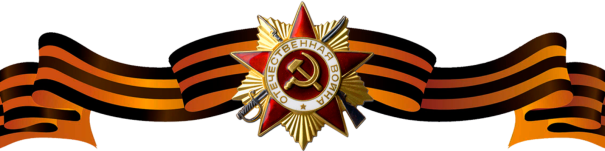 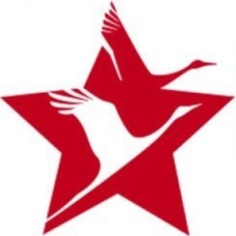 Румянцев Константин АлександровичРумянцев Константин АлександровичРумянцев Константин Александрович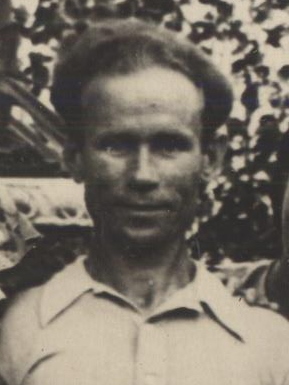 Годы жизни (дата рождения)__.__.1917__.__.1917Место рожденияЯрославская обл., Арефинский р-н, д. СтаровоЯрославская обл., Арефинский р-н, д. СтаровоЗваниеГвардии лейтенантГвардии лейтенантДолжностьКомандир взводаКомандир взводаМесто призыва, дата призыва__.__.1939 Горно-Марийский РВК Марийской АССР__.__.1939 Горно-Марийский РВК Марийской АССРМеста службы233 Гвардейский артиллерийский полк 95 Гвардейской стрелковой дивизии 33 Гвардейского стрелкового корпуса Степной армии233 Гвардейский артиллерийский полк 95 Гвардейской стрелковой дивизии 33 Гвардейского стрелкового корпуса Степной армииРанения и контузии15.01.1944 под ст. Шестаковка Кировоградской области, 12.03.1945 около Гросс-Зурдинг (Германия)15.01.1944 под ст. Шестаковка Кировоградской области, 12.03.1945 около Гросс-Зурдинг (Германия)НагражденияОрден Отечественной войны II степени (Приказ №23/н от 30.09.1943)24.08.1943 получил задачу: не дать противнику использовать господствующую высоту 228,1. Выдвинулся с одним орудием на открытую территорию и в течение всего дня пресекал все попытки противника вести наблюдение с этой высоты. Уничтожил: 1 блиндаж, 1 НП, подбил танк «Тигр» и более 40 автоматчиков противника.Орден Красной Звезды (Приказ №27/н от 18.08.1944)11.08.1944 на левом берегу Вислы, выдвинувшись вперед наших боевых порядков, обнаружил и засек минометную батарею, противотанковое орудие и две пулеметные точки. Вызвав огонь батареи и корректируя его, подавил огонь минометной батареи, уничтожил 2 пулемётные точки и свыше 30 человек противника.Орден Красного знамени (Приказ №65/н от 14.06.1945)24.03.1945, будучи раненым, продолжал управлять огнем батарей до полного уничтожения противника.